Dayton High School 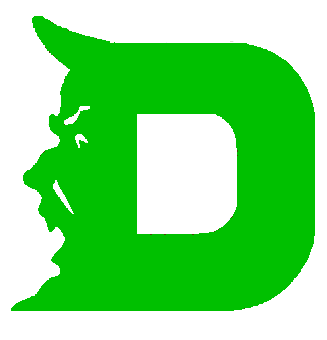 October 24th, 2018Board Report from Principal Ryan KellinghausSeptember SBDM minority electionUpcoming KPREP data analysis with Rick and some teachers on 10/31 from 8:00-10:30.  School-wide analysis with all staff will be on 11/6 to prepare CSIP.  Work will be led with key core work processes.Testing:CASE for 7th and 8th grade students – Awaiting results… will analyze with middle school/RTI teachersCompleting CERT makeups this week and high school RTI teachers will analyze10/2 ACT was rescheduled by ACT for 10/30Middle school dance on 10/5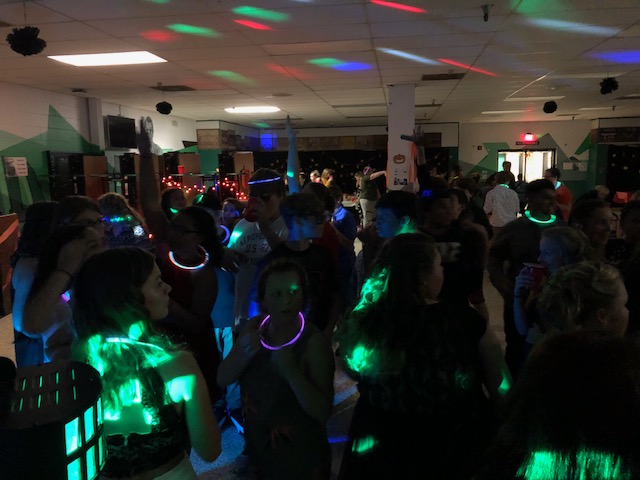 Band competition - For the first time in nearly 10 years the DHS Marching Band has beaten the Bellevue Band of Gold. The Greendevils had a convincing win at the LaSalle Invitational by nearly 10 points against the Belevue band. Please cheer our band on October 29th – West Clermont HS and November 3rd –  Norwood HS (Championships). 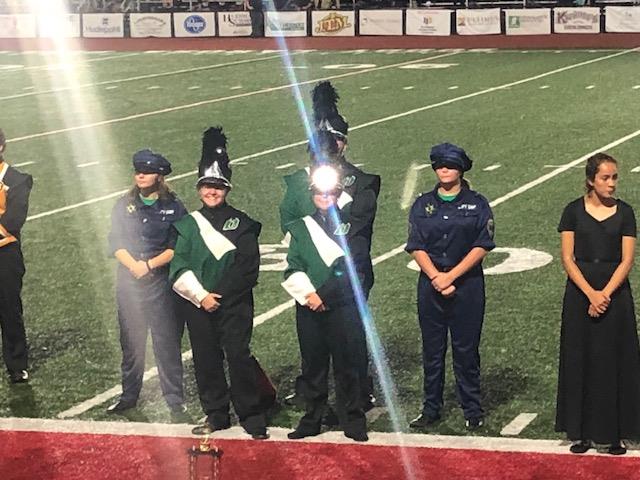 Please join us for our Veteran’s day assembly coming up on November 9th at 9:00am and for our Family Fun Night of Enchantment on Nov 15th at 6:00pm!